Calendrier rencontres KT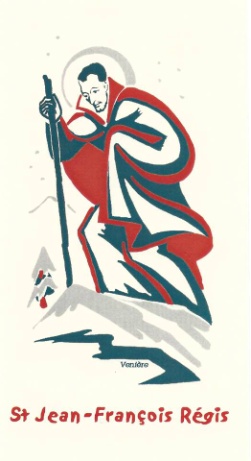 2020-2021Pour découvrir Jésus en famille de 3 à 11 ans et se préparer au baptême, à la communion….Dimanche 04/10 à10h30 à la collégiale de Grignan puis au Prieuré GrignanSamedi 10/10 Journée Intergénérationnelle aux alentours de CrestDimanche 15/11 à 10h30 à l’Eglise de Taulignan puis au Prieuré GrignanSamedi 12/12 à 14h00 au centre St-Vincent à NyonsDimanche 17/01 à 10h30 à l’Eglise de Taulignan puis au Prieuré GrignanMardi gras 16/02 à 14h00 Crêpes déguisées au Prieuré GrignanSamedi 06/03 à 14h30 journée solidarité en partenariat avec CCFD au Prieuré GrignanJournée POP (Porte ouverte au Pardon) date à définir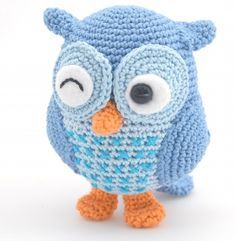 Jeudi Saint 1 avril à 18h00 à Colonzelle, (participation des enfants pendant la messe)Samedi 3 avril à 16h30 chemin de croix à Rousset les Vignes puis Veillée PascaleLundi 05/04 Chasse aux œufs au Prieuré GrignanDimanche 02/05 Rallye de Chapelle en Chapelle à la découverte de notre paroisseSamedi 05/06Journée pour les familles à St Auban sur Ouvèze chez une éleveuse de brebisMi-Juin : Fête de la Paroisse au Prieuré GrignanContact : ChantalVedel 06.07.32.89.74catechesestjfrl@yahoo.fr paroissesentrelanceetventoux-valence.cef.fr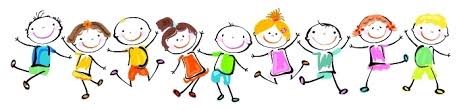 